Уважаемые коллеги!ФГБОУ ВПО «Поволжская государственная социально-гуманитарная академия» (Самара) приглашает Вас к БЕСПЛАТНОЙ публикации научных статей в журнале «САМАРСКИЙ НАУЧНЫЙ ВЕСТНИК».Журнал является ежеквартальным безгонорарным мультидисциплинарным периодическим изданием и зарегистрирован как средство массовой информации в Федеральной службе по надзору в сфере связи, информационных технологий и массовых коммуникаций (Роскомнадзор). Журнал входит в систему РИНЦ, имеет номер серийных изданий ISSN. Тираж 500 экземпляров.Требования к написанию статьи: материалы для опубликования необходимо выполнить в текстовом редакторе Microsoft Office Word – 2003-2013. Язык русский, кегль 12 пт. Формат листа – A4, параметры полей – все по . В верхнем левом углу проставляется УДК. На следующей строке с выравниванием по центру набирается название статьи прописными буквами, жирным начертанием. Ниже – авторский знак © и год. На следующей строке строчными буквами – инициалы и фамилия автора (жирным начертанием), ученая степень, ученое звание, должность. На следующей строке – полное название организации, город, страна. После отступа в одну пустую строку следует текст аннотации и ключевые слова (выравнивание по ширине, отступ 0,5 см). Название статьи, инициалы и фамилии авторов, ученую степень, звание, должность, название организации, аннотацию и ключевые слова необходимо обязательно продублировать на английском языке в конце статьи. После отступа в одну пустую строку следует основной текст статьи (отступ красной строки – 0,5 см, межстрочный интервал – одинарный, выравнивание абзаца по ширине страницы). Формулы набирать в редакторе формул. Автоматическую расстановку переносов не использовать. После текста с отступом в одну пустую строку, набирается «Список литературы» (начертание – жирное, выравнивание по левому краю). Список литературы обязателен, оформляется в порядке встречаемости источника в тексте в соответствии с требованиями РИНЦ (образец оформления статьи см. ниже). Графические материалы следует выдержать в чёрно-белой гамме в формате JPEG (печать сборника будет выполнена в градациях серого). Рисунки должны быть чёткими и без искажений. Название и номера рисунков указываются под рисунками, таблиц – над таблицами. Обязательны ссылки на литературу в квадратных скобках [1, с.9-10], а также ссылки на рисунки и таблицы в круглых скобках (рис. 1), (табл. 1). Все материалы проходят проверку на плагиат (доля авторского текста должна составлять более 75%).Объём статьи (основного текста) должен составлять не менее 3 страниц и не более 10 страниц набранного на компьютере текста; количество статей от одного участника – не более 2-х, в том числе, в соавторстве. В редакционную коллегию необходимо предоставить 3 документа: 1) текст статьи. В названии файла указать фамилию автора, статья, город (напр., Лисецкий_статья_Уфа). 2) данные в РИНЦ. Содержат название статьи, аннотацию и ключевые слова, инициалы и фамилии авторов, ученую степень, звание, должность, название организации, телефон и E-mail, которые указываются на русском и английском языке (образец см. ниже). В названии файла указать фамилию автора, РИНЦ, город (напр., Лисецкий_РИНЦ_Уфа). 3) сопроводительное письмо (образец см. ниже). В названии файла указать фамилию автора, СП, город (напр., Лисецкий_СП_Уфа). В течение 3 дней после отправления автором материалов оргкомитет посылает на адрес автора письмо с подтверждением получения. Авторам, отправившим материалы по электронной почте и не получившим письмо с подтверждением их получения оргкомитетом, просьба продублировать заявку.Адрес для отправки статей: snv-sekretar@yandex.ruБолее подробная информация размещена также на сайте ПГСГА в разделе «Наука и исследования» - «Самарский научный вестник»: http://www.pgsga.ru/research/samara-scientific-journal.ОБРАЗЕЦ ОФОРМЛЕНИЯ СТАТЬИУДК 574«Свобода речи» в условиях развития современного общества© 2014Е.Ю.Коновалова, кандидат педагогических наук, доцент, профессор кафедры русского языка
Поволжский государственный университет сервиса, Тольятти (Россия);И.И.Савина, аспирант кафедры русской литературы
Ульяновский государственный университет, Ульяновск (Россия)Аннотация: Происходящие серьезные преобразования в современной общественной жизни, в сфере межличностных коммуникаций, в результате чего резко и многократно возрастают информационные потоки, вызывает необходимость обеспечения сохранения культуры речи как необходимого компонента реализации личного, профессионального и делового общения.Ключевые слова: культура речи, волюнтаристское речетворчество, «речевые вольности», диалогизация общения, персонификация общения.Современные русисты справедливо говорят о том, что русский язык – наше национальное достояние, требующее бережного отношения [1, с. 28]. Общая культура человека включает в себя и культуру речи, т.е. знание норм современного литературного языка, выбор и организацию речевых средств, соблюдение речевого этикета [2, с. 12-14].Сегодня проблема низкой речевой культуры стоит особенно остро (рис. 1, табл. 1). На рис. 1 и в табл. 1 представлено применение основных «речевых вольностей».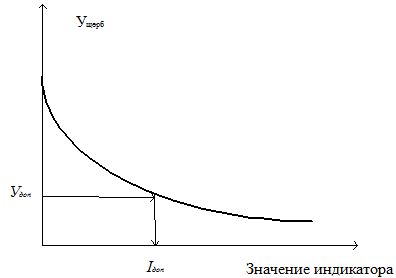 Рис. 1. Уровень применения основных «речевых вольностей»Таблица 1Использование основных «речевых вольностей»Численные характеристики влияния рассчитывались по выражению: (1)ТЕКСТ ТЕКСТ ТЕКСТ ТЕКСТ ТЕКСТ ТЕКСТ ТЕКСТ ТЕКСТ ТЕКСТ ТЕКСТ ТЕКСТ ТЕКСТ ТЕКСТ ТЕКСТ ТЕКСТ ТЕКСТ ТЕКСТ ТЕКСТ ТЕКСТ ТЕКСТ ТЕКСТ ТЕКСТ ТЕКСТ ТЕКСТ ТЕКСТ ТЕКСТ ТЕКСТ ТЕКСТ ТЕКСТ ТЕКСТ ТЕКСТ ТЕКСТ ТЕКСТ ТЕКСТ ТЕКСТ ТЕКСТ ТЕКСТ ТЕКСТ ТЕКСТ.СПИСОК ЛИТЕРАТУРЫ1. (номер ставится вручную) Петров М.С., Конкин С.М. Русский язык и мы // Мир транспорта. 2011. Т. 44. № 8. С. 12-18.2. Абрамов К.Л. Оценки в русском языке // Вестник Иркутского государственного технического университета. 2008. Т. 54. № 8. С. 176-188.3. Ибрагимов Д.Н Что такое культура речи // Самарский научный вестник, 2007. № 3 (6). С. 15-21.«Freedom of speech» to the conditions of modern society© 2014© E.Y.Konovalova, candidate of pedagogical sciences, associate professor,
professor of the department of Russian Language
Volga State University of Service, Togliatti (Russia);© I.I.Savina, post-graduate student of department of Russian Literature
Ulyanovsk State University, Ulyanovsk (Russia)Annotation: Major changes taking place in contemporary public life in the area of interpersonal communication, resulting in sharply and repeatedly increasing information flows, makes it necessary to ensure the preservation of speech as a necessary component of the implementation of personal, professional and business communication.Keywords: culture of speech, voluntarist verbal creativity, "liberty of speech", dialogization communication, personification of communication.ОБРАЗЕЦ ОФОРМЛЕНИЯ ДАННЫХ В РИНЦ«Свобода речи» в условиях развития современного общества«Freedom of speech» to the conditions of modern societyАннотация: Происходящие серьезные преобразования в современной общественной жизни, в сфере межличностных коммуникаций, в результате чего резко и многократно возрастают информационные потоки, вызывает необходимость обеспечения сохранения культуры речи как необходимого компонента реализации личного, профессионального и делового общения.Annotation: Major changes taking place in contemporary public life in the area of interpersonal communication, resulting in sharply and repeatedly increasing information flows, makes it necessary to ensure the preservation of speech as a necessary component of the implementation of personal, professional and business communication.Ключевые слова: культура речи, волюнтаристское речетворчество, «речевые вольности», диалогизация общения, персонификация общения.Keywords: culture of speech, voluntarist verbal creativity, "liberty of speech", dialogization communication, personification of communication.Елизавета Юрьевна Коновалова, кандидат педагогических наук, доцент, профессор кафедры русского языкаАдрес: Поволжский государственный университет сервиса, Тольятти (Россия), 444055, Россия, г. Тольятти, ул. Фрунзе, 32Тел.: (844) 222-22-22E-mail: konjvalovaa@mail.ruElizabeth Yuryevna Konovalova, candidate of pedagogical sciences, associate professor, professor of the department of Russian LanguageAddress: Volga State University of Service, Togliatti (Russia), 443055, Russia, Togliatti, st. Frunze, 32Tel.: (844) 222-22-22E-mail: konjvalovaa@mail.ruИрина Ивановна Савина, аспирант кафедры русской литературы Адрес: Ульяновский государственный университет, Ульяновск (Россия), 455077, Россия, г. Ульяновск, ул. М.Горького, 55Тел.: (855) 333-33-33E-mail: savina@yandex.ruIrina Ivanovna Savina, post-graduate student of department of Russian LiteratureAddress: Ulyanovsk State University, Ulyanovsk (Russia), 455077, Russia, Ulyanovsk, st. Maxim Gorky, 55Tel.: (855) 333-33-33E-mail: savina@yandex.ruГлавному редакторужурнала «Самарский научный вестник»д.и.н., доценту О.Д. МочаловуСОПРОВОДИТЕЛЬНОЕ ПИСЬМО К НАУЧНОЙ СТАТЬЕНаправляю (ем) научную статью для опубликования в журнале «Самарский научный вестник»:Настоящим письмом автор(ы) передает (ют) на неограниченный срок учредителю журнала «Самарский научный вестник» неисключительные права на использование научной статьи путем ее воспроизведения, использования научной статьи целиком или фрагментарно в сочетании с любым текстом, фотографиями или рисунками, в том числе, путем размещения полнотекстовых сетевых версий номеров на интернет-сайте журнала. Автор(ы) несет (ут) ответственность за неправомерное использование в научной статье объектов интеллектуальной собственности, объектов авторского права или «ноу-хау» в полном объеме в соответствии с действующим законодательством РФ. Автор(ы) подтверждает (ют), что в направляемой научной статье не нарушаются ничьи авторские и смежные права. Автор(ы) подтверждает (ют), что направляемая статья нигде ранее не была опубликована, не направлялась и не будет направляться для опубликования в другие научные издания без уведомления об этом редакции «Самарский научный вестник». Автор(ы) согласен (ы) на обработку в соответствии со ст.6 Федерального закона «О персональных данных» от 27.07.2006 г. №152-ФЗ своих персональных данных, а именно: фамилия, имя, отчество, ученая степень, ученое звание, должность, место(а) работы и/или обучения, контактная информация по месту работы и/или обучения, в целях опубликования представленной статьи в «Самарском научном вестнике». Автор(ы) подтверждает (ют), что направляемая научная статья не содержит сведений или информации с ограниченным доступом и для ее публикации не требуется разрешение Минобрнауки или других министерств и ведомств.Также удостоверяем, что автор(ы) научной статьи ознакомлен (ы) и согласен (ы) с «Перечнем требований и условий, предоставляемых для публикации в периодическом научном издании «Самарский научный вестник», утвержденным редакцией, в том числе со следующими:- авторские права на научную статью принадлежат автору(ам) данной статьи;- авторские права на номер журнала (в целом) принадлежат учредителю журнала;- редакция журнала имеет право предоставлять материалы научных статей в российские и зарубежные организации, обеспечивающие индексы научного цитирования;- редакция журнала имеет право производить необходимые уточнения и сокращения;- вознаграждение (гонорар) за опубликованные статьи не выплачивается, материалы научных статей, направляемые в редакцию, авторам не возвращаются.Место печати«___» _______________ 20 ___ г.(Ф.И.О. автора (ов))(название статьи)Автор(ы) статьи:(личные подписи автора (всех авторов) статьи)                                                   (Ф.И.О. всех автора(ов) статьи)                                                   (Ф.И.О. всех автора(ов) статьи)СОГЛАСОВАНО:(личная подпись,  Ф.И.О. руководителя организации или структурного подразделения, должность)         